Meerkats (Y3) Weekly PlanWeek Beginning 25th May 2020Hi Meerkats, Happy bank holiday and Half term.  Hopefully the sun will come out and you will get to play outside this week, go for a bike ride or a walk and have fun together.  I’m hoping to paint my garden fences and read a book. 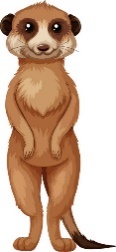 I have put together a few activities which you can choose from which will finish off our topic for the end of this half term.  I have not assigned specific reading eggs or Mathletics activities so you should be able to choose any you wish to complete. There is also a little photography competition we are going to have.Children at Longton truly understand and embody what it is to Care, Grow and Shine. We would like the children to take a photograph of anything which they feel reflects what Care, Grow or Shine means to them. They may be as creative as they like and can submit one photograph into each category. The only limit is their imagination. Children may edit their photographs however they like using editing tools and filters.There will be 3 categories to enter: 1 – Care. 2 – Grow. 3- Shine. There will be one winner in each category in each Key Stage. Please submit your entrees to your tribe email address no later than Monday 1st June. Please include your name and what category you’d like to enter it for.We cannot wait to see your work,Stay safe, keep smiling  Thinking of you all.Mrs CatterallHi Meerkats, Happy bank holiday and Half term.  Hopefully the sun will come out and you will get to play outside this week, go for a bike ride or a walk and have fun together.  I’m hoping to paint my garden fences and read a book. I have put together a few activities which you can choose from which will finish off our topic for the end of this half term.  I have not assigned specific reading eggs or Mathletics activities so you should be able to choose any you wish to complete. There is also a little photography competition we are going to have.Children at Longton truly understand and embody what it is to Care, Grow and Shine. We would like the children to take a photograph of anything which they feel reflects what Care, Grow or Shine means to them. They may be as creative as they like and can submit one photograph into each category. The only limit is their imagination. Children may edit their photographs however they like using editing tools and filters.There will be 3 categories to enter: 1 – Care. 2 – Grow. 3- Shine. There will be one winner in each category in each Key Stage. Please submit your entrees to your tribe email address no later than Monday 1st June. Please include your name and what category you’d like to enter it for.We cannot wait to see your work,Stay safe, keep smiling  Thinking of you all.Mrs CatterallActivities linked to RomansActivities linked to RomansRoman SoldierYou could find out about the different items a Roman soldier had to wear.Roman soldiers had large shields, when they went into battle they had to come together to protect themselves, if I remember correctly it was called a ‘tortoise formation’.  See if I am right – what would it look like?Roman MosaicsThese were common in Roman times.  Look through the information sheets to find out more about them and see some examples (historical evidence) of what they looked like.Make your own mosaic pattern.  There are some sheets with shapes on you could colour in to create a design or pattern.  It could be in the colours like a roman mosaic or you could make a modern mosaic using bright colours and create a picture of something you like.   If you have coloured paper you might want to cut out little squares (tiles) and glue them onto a sheet to make a picture.   Be creative, if you ask an adult I’m sure google or Pinterest will have lots of ideas as well. Roman NumeralsDuring the Roman times they didn’t use the digits 0-9 to make numbers like we do they used letters. Read through the information sheets which explain all about it.You could make a clock but put roman numerals instead of numbers you might have one like this at home already.There are a selection of code breakers using Roman Numerals and some activities related to making dates.    Activity sheetsDesign a roman shieldPaper craft to make a roman soldier. Roman Mosaic presentationRoman mosaic colouring sheetsRoman numerals information 1 (number 1-12)Roman numerals information 2 (larger numbers)Roman numerals fact sheetRoman numerals secret codesTricky challenge Roman numerals